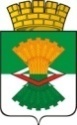 ДУМАМАХНЁВСКОГО МУНИЦИПАЛЬНОГО ОБРАЗОВАНИЯтретьего созываРЕШЕНИЕ от  25 мая 2017 года                  п.г.т. Махнёво                                 №  247О внесении изменений в решение Думы Махнёвского муниципального образования от 26.05.2016 года № 120 «Об утверждении Положения о кадровом резерве на муниципальной службе Махнёвского муниципального образования»В соответствии с Указом Губернатора Свердловской области от 05.10.2016 года № 565-УГ «О внесении изменений в положение о кадровом резерве на государственной гражданской службе Свердловской области»,  статьи 7  Федерального закона от 27.07.2004 № 79-ФЗ «О государственной гражданской службе Российской Федерации, Дума Махнёвского муниципального образованияРЕШИЛА:	Внести в решение Думы Махнёвского муниципального образования от 26.05.2016 года № 120 «Об утверждении Положения о кадровом резерве на муниципальной службе Махнёвского муниципального образования» следующие изменения:в Положение о кадровом резерве на муниципальной службе Махнёвского муниципального образования внести  изменения  следующего содержания:1.1. в абзаце третьем пункта 5 слова «к должностям» заменить словами «для замещения должностей»;1.2.  пункт 15 изложить в следующей редакции:«15. Основаниями исключения муниципального служащего (гражданина) из кадровых резервов являются:1) личное заявление муниципального служащего (гражданина) об исключении из кадрового резерва органа местного самоуправления;2) правовой акт органа местного самоуправления о назначении муниципального служащего (гражданина) на должность муниципальной службы Махнёвского муниципального образования из кадровых резервов;3) увольнение с муниципальной службы:по инициативе представителя нанимателя, за исключением случаев, предусмотренных пунктами 8.2 и 8.3 части 1 статьи 37 Федерального закона от 27.07.2004 № 79-ФЗ «О государственной гражданской службе Российской Федерации»;по обстоятельствам, не зависящим от воли сторон, в случаях, предусмотренных частью 2 статьи 39 Федерального закона от 27.07.2004 № 79-ФЗ «О государственной гражданской службе Российской Федерации»;при прекращении служебного контракта вследствие нарушения обязательных правил его заключения, предусмотренном статьей 40 Федерального закона от 27.07.2004 № 79-ФЗ «О государственной гражданской службе Российской Федерации»;4) правовой акт органа местного самоуправления, изданный в соответствии с пунктом 3 части 16 статьи 48 Федерального закона от 27.07.2004 № 79-ФЗ «О государственной гражданской службе Российской Федерации»;5) истечение предельного срока нахождения в кадровом резерве органа местного самоуправления;6) смерть (гибель) муниципального служащего (гражданина) либо признание безвестно отсутствующим или объявление его умершим решением суда, вступившим в законную силу.»2. Настоящее Решение вступает в силу со дня его  опубликования в газете «Алапаевская искра».3. Опубликовать настоящее Решение в газете «Алапаевская искра» и разместить на  сайте Махнёвского муниципального образования в сети «Интернет».4. Контроль исполнения настоящего Решения возложить на постоянную комиссию по нормативно-правовым вопросам и местному самоуправлению (Л.Н.Омельченко).Председатель Думы муниципального  образования                                                            И.М. АвдеевГлава муниципального образования                                                  А.В. Лызлов